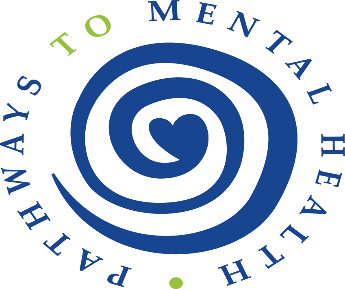 Pathways to Mental HealthAssessment Child Psychosocial Inventory                                                    Mental Health Specialist AssesmentDate:Form completed by:Presenting Problem:1.What are the main concerns raised by the Parent?2. What behaviours or risks does the child pose to engaging in the Pathways Equine  / Animal Therapy Program3. What are the barriers identified to engagement? (language, behaviour, transport etc)4. Describe the family/home environment (e.g family breakdown, seperation, married, other children present )5. Describe the child’s level of functioning:Physical :                                             Mild          Moderate        SevereEmotional :                                         Mild          Moderate        SevereDevelopment /Cognitive:                Mild          Moderate        SevereLearning:                                             Mild          Moderate        Severeb) does this present a barrier to engagement?Strengths and Goals1. What are the parents strengths to support engagement? (e.g transport, linked with support services)2. What are the chils’d strengths?3. What are the  parents goals for the Pathways Equine Program?  What are the child’s?Assessment Outcome Suitable for Pathways Equine / animal Assited  Program           Yes                    NoIf yes, Preferred days and times (please list)If No, was the child and family referred to alternate services, if yes please list.         Yes                  NoAnything else?